Biedronki 11.05Temat tygodnia: „Na kwiecistej Łące”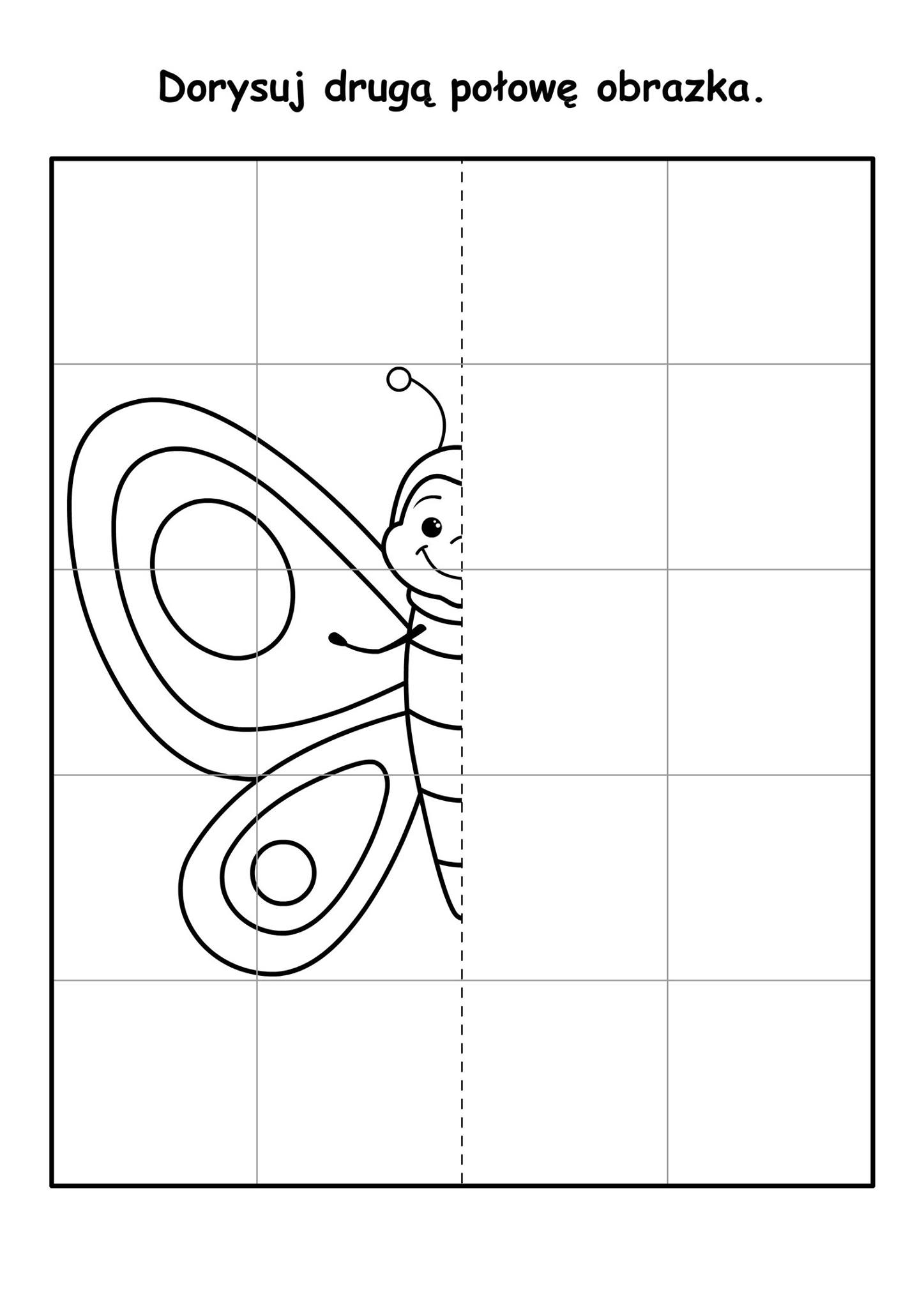 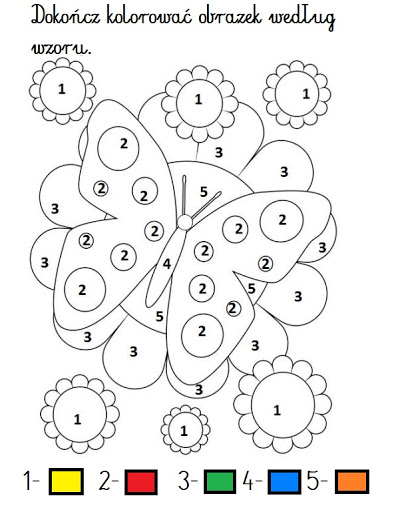 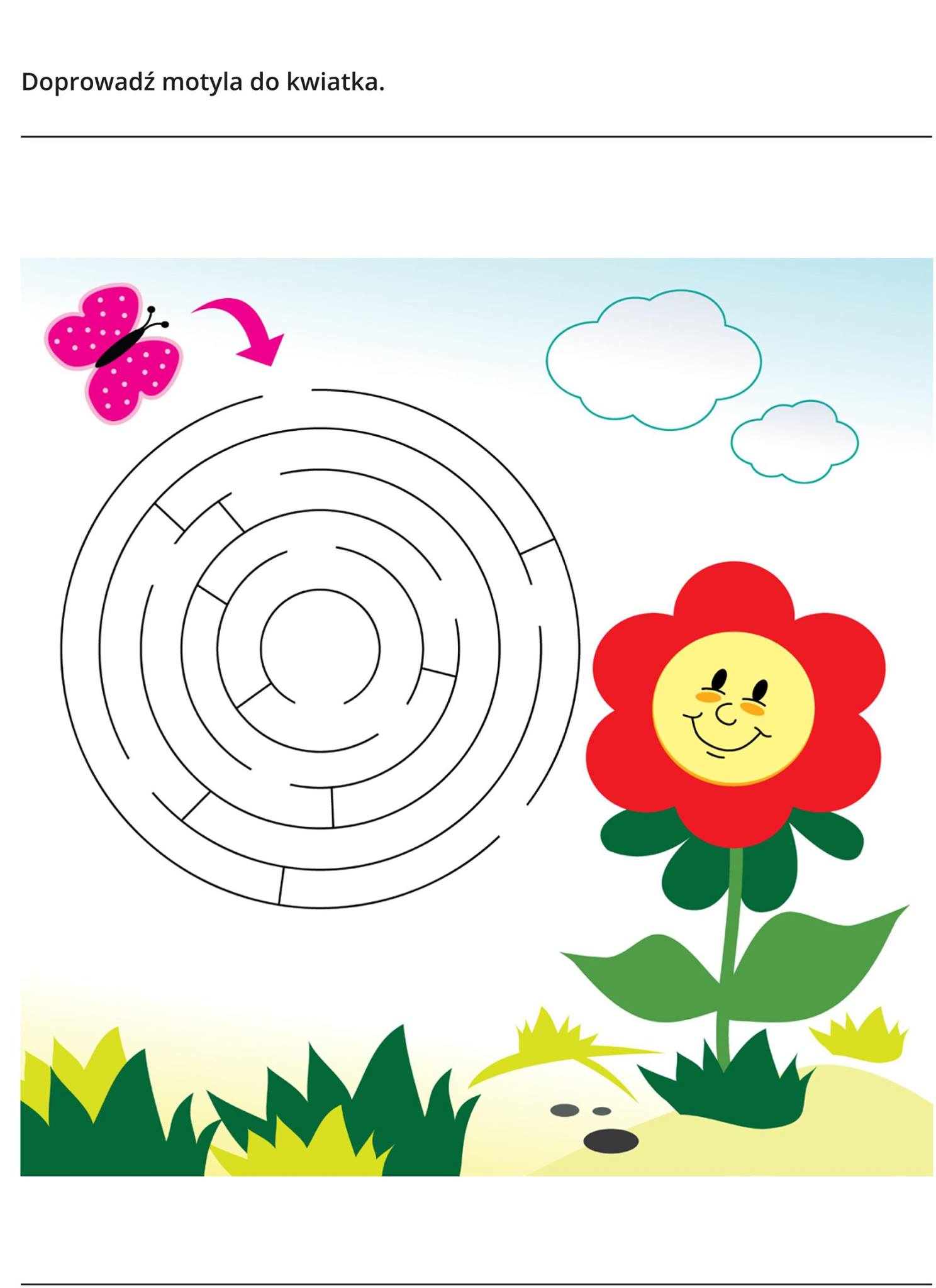 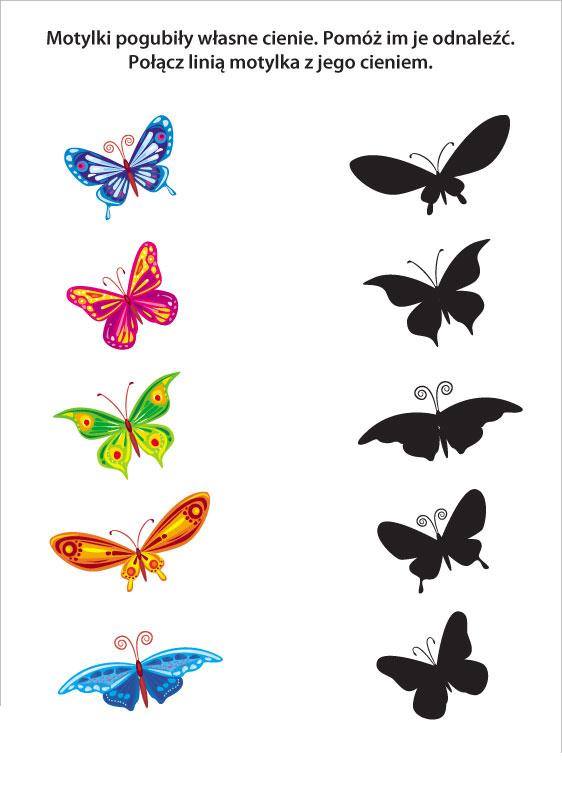 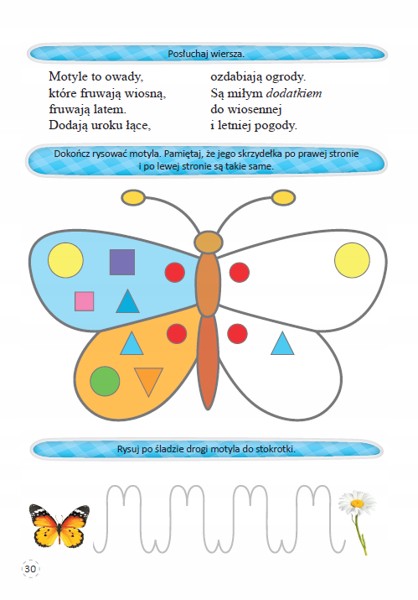 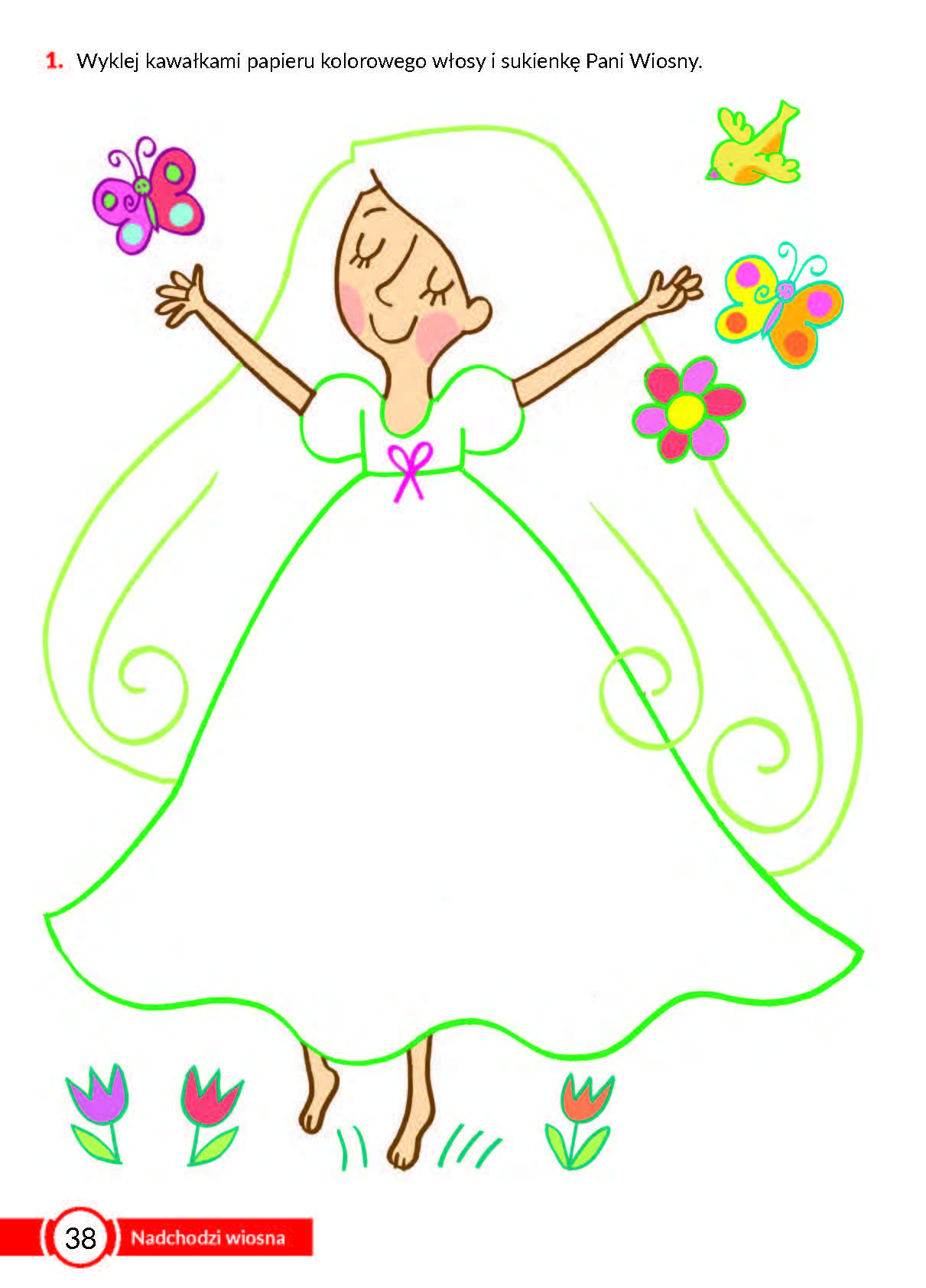 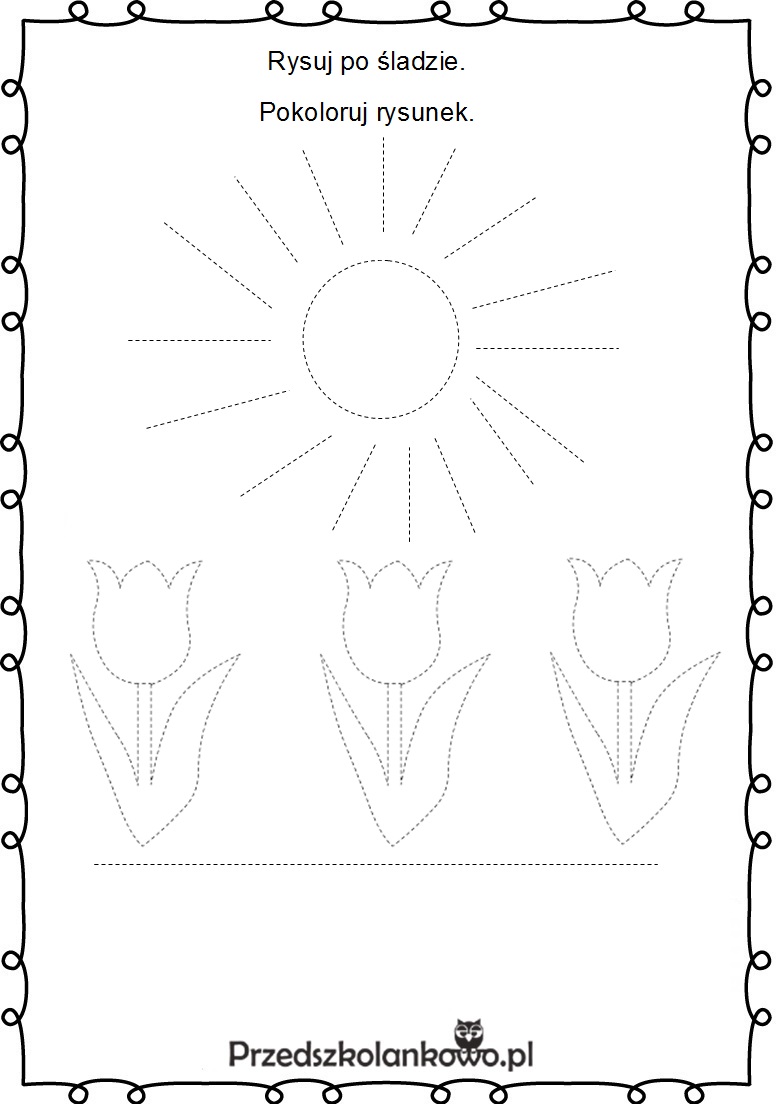 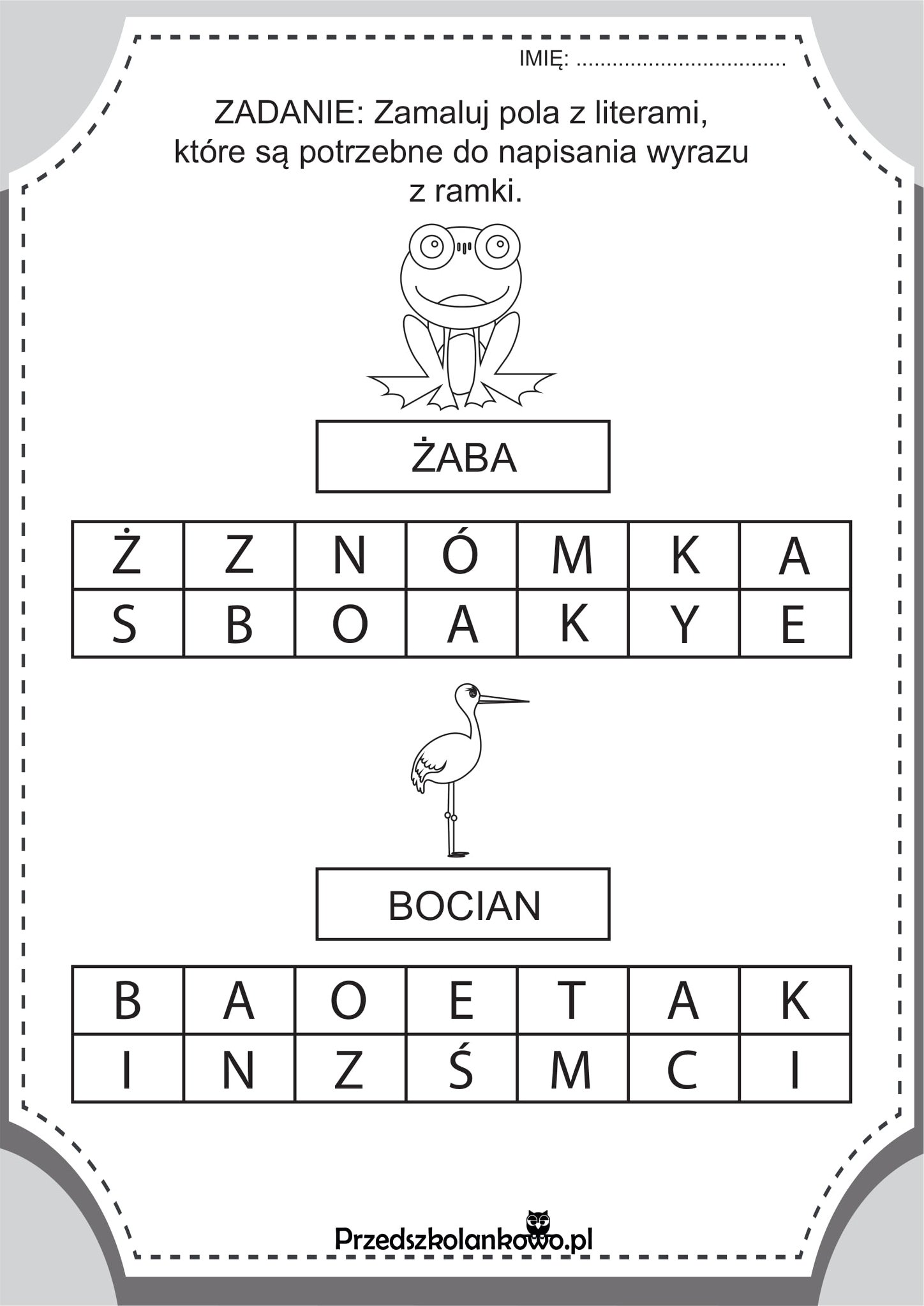 